Visita:  Mérida, Chichen Itzá, Cenote e Izamal, Las Coloradas, Río lagartos o Cenote de Santa Bárbara y Acancéh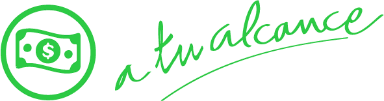 Duración: 4 díasSalidas: diarias Mínimo 2 pasajerosDÍA 01.		CD DE MÉRIDA – VISITA DE CIUDAD EN EL CARNAVALITOLegada y recepción en el aeropuerto de Mérida y traslado a su hotel. De acuerdo con su horario de llegada del vuelo presentarse en oficinas de Carnavalito Calle 55 # 504 entre Calle 60 y 62, Parque de Santa Lucia, para realizar a visita panorámica de la ciudad, los horarios en que podrá realizar la visita son 10:00, 13:00, 16:00 y 19:00 hrs. (domingo únicamente 13:00 y 15:00 hrs). Conozca Mérida, fundada por el español Francisco de Montejo el 6 de enero de 1542, siendo que en realidad los indios mayas tenían una gran ciudad conocida como T’ho mucho antes de que los españoles llegaran, las piedras de dicha ciudad se usaron para construir, la Santa Iglesia de la Catedral, localizada en el zócalo donde también está, la Casa de Montejo, el Palacio de Gobierno y el Palacio Municipal. Mérida, la ciudad blanca con su avenida principal Paseo de Montejo, la cual tiene sus edificios coloniales como el Palacio Cantón y el bello monumento a La Patria, entre otros lugares igual de magníficos. Regreso del hotel por su cuenta. Alojamiento.*La llegada debe de ser antes de las 11:00 a.m DÍA 02. 	CD. DE MÉRIDA – ZONA ARQUEOLÓGICA DE CHICHÉN ITZÁ-CENOTE E IZAMALPor la mañana,08:00 a.m aproximadamente cita en el lobby de su hotel para iniciar nuestra salida a la zona arqueológica de Chichén Itzá, estas famosas pirámides mayas están localizadas a hora y media de Mérida. El nombre de Chichén Itzá deriva de las palabras mayas “ chi “ boca “ chen “ pozo itzá “ el nombre del pueblo de esta región, el sitio está dividido en tres áreas el grupo norte (netamente tolteca) el grupo central (del periodo temprano) y el conocido como el viejo Chichén. Después realizaremos una parada para comer y visitamos un cenote, al final vamos al Pueblo Mágico de Izamal. Regreso al Hotel en Mérida.  Alojamiento.DÍA 03. 	CD. DE MÉRIDA –PASEO A ELEGIR:  A) LAS COLORADAS Y RIO LAGARTOS o B) CENOTES DE SANTA BARBARA Y MAYAPANCD. DE MÉRIDA – LAS COLORADAS Y RIO LAGARTOS Río Lagartos en un hermoso puerto de pescadores en donde puedes encontrar un ambiente de paz y tranquilidad, pero que ofrece también aventura y diversión ya que resguarda la Biosfera Ría Lagartos la cual resguarda la flora y la fauna del lugar, Uno de los atractivos que tiene Río Lagartos son los Flamingo que vienen a alimentarse y anidar a la Biosfera, y que ofrecen un hermoso espectáculo cuando llegan en grandes parvadas pintando el cielode rosado. Al concluir el avistamiento de flamingos los dirigirán al "Baño Maya" en donde disfrutaran de refrescarse baño en las aguas rojas de estos lagos de aguas color rosa y después un baño Maya ponérselos en todo el cuerpo y después de largo tiempo en su cuerpo su piel queda suave y limpia, esto debido a sus altas concentraciones de azufre, minerales, sales y algas que posee los que actúan como exfoliantes para la piel dejando una sensación de suavidad en todo nuestro cuerpo. Gracias a sus altas cantidades de sal en este fango flotarás con una facilidad y su acumulación de la misma crea una espuma blanca que te envolverá por completo.Al termino de la excursión nos trasladaremos al lunch. (Incluido)O     B) CENOTES DE SANTA BARBARA Y ZONA ARQUEOLÓGICA DE ACANCÉH A partir de las 08:30 cita en el lobby de su hotel para dirigirnos al municipio de Acancéh, ubicado en la región Cenotes y Haciendas y a tan solo 25 kilómetros al sureste de la ciudad de Mérida, por la carretera estatal No. 18, puedes encontrar la zona arqueológica de Acancéh con una característica particular, y es que se encuentra dentro del poblado del mismo nombre. Caminando por sus calles puedes encontrar vestigios mayas como “El Palacio de Los Estucos” o “La Pirámide”. En estas estructuras mayas podrás admirar la decoración de mascarones en estuco y escalinatas que aún se conservan, así como bellas imágenes y colores de formas humanas y animales modelados dentro de escenas representadas y que simbolizan sucesos importantes de la historia del sitio y la vida cotidiana del lugar.Además de la zona arqueológica podrás conocer más sitios de interés como la plaza principal del pueblo, o el templo de Nuestra Señora de la Natividad con tesoros que conserva.El recorrido a través de los distintos cenotes se realiza en “trucks”, que son pequeños carros jalados por caballos con un increíble sabor de aventura. Se visitará el Cenote Poolcocom: de tipo abierto con basta vegetación de ramones mismos. Aproximadamente tiene 13 metros de largo por 5 metros de ancho con profundidad de entre 1.5 a 2 metros en la orilla y un promedio máximo de 15 metros en la parte mas profunda. Cenote Cascabel tipo cerrado (caverna) con escasas formaciones rocosas. Debido a los indicios de un árbol llamado "Kopó" o "Alamo", nombre de esta caverna se deriva de una serpiente de la región la cual dejó su Cascabel o sonaja cerca de la zona de ascenso del mismo. Cenote chacksikin: es semiabierto; tiene una entrada de 5 a 6 metros de ancho caída libre aproximadamente 12 metros. Cuenta con una bóveda de 10 de altura adornada en el techo con gran cantidad de espeleo temas como estalactitas, estalagmitas, columnas y cortinas de piedra. Regreso al hotel. Alojamiento. El lugar de “ escritura sobre piedra”, esta ciudad maya se ubica a 15 km al noreste de Mérida. En la cual realizaremos la visita al museo, a la casa típica maya, al camino ecológico, así como a las pirámides entre los cuales sobresale el templo central o de las siete muñecas donde cada 21 de marzo y septiembre acontece fenómeno conocido como equinoccio a la salida del sol y por último visitaremos el cenote Xlacah al término de este interesante sitio continuaremos al puerto de Progreso para disfrutar las aguas del golfo de México.(Duración del recorrido es de 7 h aprox. )  DÍA 04.		CD. DE MÉRIDA – AEROPUERTO DE MÉRIDADía libre. Sugerimos hacer una visita por el centro de la Ciudad. A la hora indicada traslado al aeropuerto. Fin de los servicios.INCLUYE: Boleto de avión redondo con VivaAerobus  en la ruta MÉX-MID-MÉX (Opción terrestre y aéreo)Incluye equipaje documentado de 25 kg. Y 1 maleta de mano de 10 KG  (Solo con ruta aérea propuesta)Traslado aeropuerto – hotel – aeropuerto en servicio compartido en vehiculos con capacidad controlada y previamente sanitizados.3 noches de hospedaje en Mérida Desayunos por adulto y menor de acuerdo a la elección de hotel. Transportación terrestre para los paseos en servicio compartido.Visita a la Ciudad en el CarnavalitoExcursión a la Zona Arqueológica de Chichen Itzá, cenote e IzamalPaseo a elegir: A) Las coloradas y río lagartos : lancha, lunchB) Cenotes de Cuzama: Santa Barbara: Chaleco, truck y lunchTodas las entradas a los lugares descritos en el itinerarioConductor - guía para los paseos mencionadosImpuestosNO INCLUYE:Extras en hotelesBoletos aéreos o de autobús (Opción terrestre)Excursiones,comidas, servicios no especificadas Propinas a camaristas, botones, guías, choferes, gastos personalesIMPORTANTELa llegada a Mérida tendrá que ser antes de las 11:00 hrs. Por cuestiones de operación interna, climatológicas o por fuerza mayor, se puede modificar el orden de los paseos dentro de un paquete."Te invitamos a disfrutar tu viaje a plenitud adquiriendo una Póliza de Asistencia en Viaje de amplia cobertura. Contamos con planes y convenios   con empresa de renombre como Universal Assistance y Assist Card"HOTELES PREVISTOS O SIMILARESHOTELES PREVISTOS O SIMILARESHOTELES PREVISTOS O SIMILARESCIUDADHOTELCATMÉRIDAMAISON DEL EMBAJADOR HOTELTMÉRIDAHOTEL DEL GOBERNADOR PPRECIO POR PERSONA EN MXN (MINIMO 2 PERSONAS) PRECIO POR PERSONA EN MXN (MINIMO 2 PERSONAS) PRECIO POR PERSONA EN MXN (MINIMO 2 PERSONAS) PRECIO POR PERSONA EN MXN (MINIMO 2 PERSONAS) PRECIO POR PERSONA EN MXN (MINIMO 2 PERSONAS) PRECIO POR PERSONA EN MXN (MINIMO 2 PERSONAS) SERVICIOS TERRESTRES EXCLUSIVAMENTESERVICIOS TERRESTRES EXCLUSIVAMENTESERVICIOS TERRESTRES EXCLUSIVAMENTESERVICIOS TERRESTRES EXCLUSIVAMENTESERVICIOS TERRESTRES EXCLUSIVAMENTESERVICIOS TERRESTRES EXCLUSIVAMENTETURISTADBLTPLCPLSGLMNRTERRESTRE 78967575736599006095TERRESTRE Y AÉREO977694569246117817976PRIMERADBLTPLCPLSGLMNRTURISTA79907675NA96886100PRIMERA98709556NA115697981VUELO REDONDO CON VIVAAEROBUS EN LA RUTA  MÉX-MID-MÉXINCLUYE EQUIPAJE DOCUMENTADO DE 25 KG + 10 KG DE MANO.IMPUESTOS Y Q DE COMBUSTIBLE (SUJETOS A CONFIRMACIÓN): $1,779 MXN POR PERSONA. VUELO REDONDO CON VIVAAEROBUS EN LA RUTA  MÉX-MID-MÉXINCLUYE EQUIPAJE DOCUMENTADO DE 25 KG + 10 KG DE MANO.IMPUESTOS Y Q DE COMBUSTIBLE (SUJETOS A CONFIRMACIÓN): $1,779 MXN POR PERSONA. VUELO REDONDO CON VIVAAEROBUS EN LA RUTA  MÉX-MID-MÉXINCLUYE EQUIPAJE DOCUMENTADO DE 25 KG + 10 KG DE MANO.IMPUESTOS Y Q DE COMBUSTIBLE (SUJETOS A CONFIRMACIÓN): $1,779 MXN POR PERSONA. VUELO REDONDO CON VIVAAEROBUS EN LA RUTA  MÉX-MID-MÉXINCLUYE EQUIPAJE DOCUMENTADO DE 25 KG + 10 KG DE MANO.IMPUESTOS Y Q DE COMBUSTIBLE (SUJETOS A CONFIRMACIÓN): $1,779 MXN POR PERSONA. VUELO REDONDO CON VIVAAEROBUS EN LA RUTA  MÉX-MID-MÉXINCLUYE EQUIPAJE DOCUMENTADO DE 25 KG + 10 KG DE MANO.IMPUESTOS Y Q DE COMBUSTIBLE (SUJETOS A CONFIRMACIÓN): $1,779 MXN POR PERSONA. VUELO REDONDO CON VIVAAEROBUS EN LA RUTA  MÉX-MID-MÉXINCLUYE EQUIPAJE DOCUMENTADO DE 25 KG + 10 KG DE MANO.IMPUESTOS Y Q DE COMBUSTIBLE (SUJETOS A CONFIRMACIÓN): $1,779 MXN POR PERSONA. TARIFAS SUJETAS A DISPONIBILIDAD Y CAMBIO SIN PREVIO AVISO PASAJERO VIAJANDO SOLO, CONSULTE DISPONIBILIDAD Y TARIFA.OPCIÓN CON SERVICIOS PRIVADOS, CONSULTE TARIFASTARIFAS SUJETAS A DISPONIBILIDAD Y CAMBIO SIN PREVIO AVISO PASAJERO VIAJANDO SOLO, CONSULTE DISPONIBILIDAD Y TARIFA.OPCIÓN CON SERVICIOS PRIVADOS, CONSULTE TARIFASTARIFAS SUJETAS A DISPONIBILIDAD Y CAMBIO SIN PREVIO AVISO PASAJERO VIAJANDO SOLO, CONSULTE DISPONIBILIDAD Y TARIFA.OPCIÓN CON SERVICIOS PRIVADOS, CONSULTE TARIFASTARIFAS SUJETAS A DISPONIBILIDAD Y CAMBIO SIN PREVIO AVISO PASAJERO VIAJANDO SOLO, CONSULTE DISPONIBILIDAD Y TARIFA.OPCIÓN CON SERVICIOS PRIVADOS, CONSULTE TARIFASTARIFAS SUJETAS A DISPONIBILIDAD Y CAMBIO SIN PREVIO AVISO PASAJERO VIAJANDO SOLO, CONSULTE DISPONIBILIDAD Y TARIFA.OPCIÓN CON SERVICIOS PRIVADOS, CONSULTE TARIFASTARIFAS SUJETAS A DISPONIBILIDAD Y CAMBIO SIN PREVIO AVISO PASAJERO VIAJANDO SOLO, CONSULTE DISPONIBILIDAD Y TARIFA.OPCIÓN CON SERVICIOS PRIVADOS, CONSULTE TARIFASMENOR DE 2 A 10 AÑOS COMPARTIENDO HABITACION CON 2 ADULTOS MENOR DE 2 A 10 AÑOS COMPARTIENDO HABITACION CON 2 ADULTOS MENOR DE 2 A 10 AÑOS COMPARTIENDO HABITACION CON 2 ADULTOS MENOR DE 2 A 10 AÑOS COMPARTIENDO HABITACION CON 2 ADULTOS MENOR DE 2 A 10 AÑOS COMPARTIENDO HABITACION CON 2 ADULTOS MENOR DE 2 A 10 AÑOS COMPARTIENDO HABITACION CON 2 ADULTOS VIGENCIA:  13 DICIEMBRE 2024 (APLICA SUPLEMENTO EN TEMPORADA ALTA, SEMANA SANTA, PASCUA, VERANO, NAVIDAD, FIN DE AÑO, PUENTES Y DÍAS FESTIVOS)**HOTEL MAISON, CONSULTAR SUPLEMENTO A PARTIR DE NOVIEMBREVIGENCIA:  13 DICIEMBRE 2024 (APLICA SUPLEMENTO EN TEMPORADA ALTA, SEMANA SANTA, PASCUA, VERANO, NAVIDAD, FIN DE AÑO, PUENTES Y DÍAS FESTIVOS)**HOTEL MAISON, CONSULTAR SUPLEMENTO A PARTIR DE NOVIEMBREVIGENCIA:  13 DICIEMBRE 2024 (APLICA SUPLEMENTO EN TEMPORADA ALTA, SEMANA SANTA, PASCUA, VERANO, NAVIDAD, FIN DE AÑO, PUENTES Y DÍAS FESTIVOS)**HOTEL MAISON, CONSULTAR SUPLEMENTO A PARTIR DE NOVIEMBREVIGENCIA:  13 DICIEMBRE 2024 (APLICA SUPLEMENTO EN TEMPORADA ALTA, SEMANA SANTA, PASCUA, VERANO, NAVIDAD, FIN DE AÑO, PUENTES Y DÍAS FESTIVOS)**HOTEL MAISON, CONSULTAR SUPLEMENTO A PARTIR DE NOVIEMBREVIGENCIA:  13 DICIEMBRE 2024 (APLICA SUPLEMENTO EN TEMPORADA ALTA, SEMANA SANTA, PASCUA, VERANO, NAVIDAD, FIN DE AÑO, PUENTES Y DÍAS FESTIVOS)**HOTEL MAISON, CONSULTAR SUPLEMENTO A PARTIR DE NOVIEMBREVIGENCIA:  13 DICIEMBRE 2024 (APLICA SUPLEMENTO EN TEMPORADA ALTA, SEMANA SANTA, PASCUA, VERANO, NAVIDAD, FIN DE AÑO, PUENTES Y DÍAS FESTIVOS)**HOTEL MAISON, CONSULTAR SUPLEMENTO A PARTIR DE NOVIEMBRE